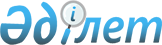 Об установлении ограничительных мероприятии в селе Сагыр Аблакетского сельского округа Уланского района
					
			Утративший силу
			
			
		
					Решение акима Аблакетского сельского округа Уланского района Восточно-Казахстанской области от 9 января 2017 года № 1. Зарегистрировано Департаментом юстиции Восточно-Казахстанской области 9 февраля 2017 года № 4880. Утратило силу решением акима Аблакетского сельского округа Уланского района Восточно-Казахстанской области от 4 января 2019 года № 1
      Сноска. Утратило силу решением акима Аблакетского сельского округа Уланского района Восточно-Казахстанской области от 04.01.2019 № 1 (вводится в действие по истечении десяти календарных дней после дня его первого официального опубликования).

      Примечание РЦПИ.

      В тексте документа сохранена пунктуация и орфография оригинала.
      В соответствии с пунктом 2 статьи 35 Закона Республики Казахстан от 23 января 2001 года "О местном государственном управлении и самоуправлении в Республике Казахстан", подпунктом 7) статьи 10-1 Закона Республики Казахстан от 10 июля 2002 года "О ветеринарии", представлением исполняющего обязанности руководителя государственного учреждения "Уланская районная территориальная инспекция комитета ветеринарного контроля и надзора Министерства сельского хозяйства Республики Казахстан" от 25 ноября 2016 года № 502 аким Аблакетского сельского округа РЕШИЛ
      1. Установить ограничительные мероприятия в селе Сагыр Аблакетского сельского округа Уланского района в связи с возникновением заболевания бруцеллеза крупно-рогатого скота.
      2. Рекомендовать заведующему ветеринарным пунктом Аблакетского сельского округа коммунального государственного предприятия "Ұлан мал дәрігері" Е. Кайсанову организовать и провести соответствующие мероприятия, вытекающие из данного решения.
      3. Контроль за исполнением настоящего решения оставляю за собой.
      4. Настоящее решение вводится в действие по истечении десяти календарных дней после дня его первого официального опубликования.
					© 2012. РГП на ПХВ «Институт законодательства и правовой информации Республики Казахстан» Министерства юстиции Республики Казахстан
				
      Аким Аблакетского сельского округа

А. Агланбеков
